Physique (public)Physique (public)Race & EthnieNain, Nain d'écuSexeFemmeAge, taille et poids34 ans, 1.33 m (cat. Moyenne), 65 kgYeuxGrisCheveuxNoirPeauClaireVD6 (m)Main directriceDroiteDescription physiqueLa posture droite, les épaules reculées, Chaebera regarde autour d'elle avec beaucoup d'assurance. Plutôt grande pour sa race, son air bravache semble lui conférer encore quelques centimètres.

Cela ne l'empêche pas de toiser à hauteur de poitrine, du point de vue d'un humain standard. Ses traits sont lisses, trahissant son jeune âge.

Ses yeux gris contrastent peu avec son teint pâle, et un duvet gris lui parcours les mâchoires et le menton. Un visage froid, que Chaebera égaye souvent d'un rouge profond aux lèvres, et de sourires chaleureux (ou carnassiers, selon interprétation). 

La jeune naine se vêt chaudement, de noir et de gris, et se défait rarement de sa capuche, laquelle couvre à la fois ses cheveux ras et sa barbe adolescente.CaractéristiquesCaractéristiquesForce12 (+1) · [4PA]Dextérité14 (+2) · [6PA]Constitution10 (+0) · [0PA 8+2 race]Intelligence14 (+2) · [6PA]Sagesse14 (+2) · [6PA]Charisme16 (+3) · [16PA 18-2 race]DonsDonsPersuasion+2 tests Tromperie et IntimidationDomaine de prédilectionChaosDomaine de prédilectionDestructionCapacités spécialesCapacités spécialesAuraPrêtre lvl 1Renvoi des morts-vivants3 fois + 3(CHA)/jourMentalMentalClassePrêtre 1Niveau de classe (NGE)1 (1)Ajustement de niveau, DV supplémentaires+0, +0Région d'OrigineGrand GlacierTrait régionalSurvivantAlignementNeutre MauvaisDivinitéTalosLangues parléesCommun, Damarien, NainVisiondiurne + 18m dans le noirXP0Barre d'avancement
Vers le niveau 20%Description mentaleLa jeune naine a le contact facile. Sociable, volubile, elle fait montre d'un charisme que partagent peu de nains.

Mais quiconque s'y attarde un peu remarquera qu'elle fréquente essentiellement des auberges de mauvaise réputation, et que ses traits d'humour ont toujours une victime.

Malgré un visage juvénile et un sourire amicale, Chaebera s'est liée à Talos, dieu de l'absurde destruction. Elle même en proie à un cynisme abyssal, dévorée par la colère, le culte du dieu des ravages a trouvé une forte résonance en elle. 

Chaebera croit à la profonde injustice du monde, conviction qu'elle cache et garde pour elle... Jusqu'à ce qu'une occasion se présente de rançonner, menacer, et pourquoi pas tuer. Cruelle ? Non vous dira-t-elle, il ne s'agit que de montrer à chacun son insignifiance.Jets de sauvegardeJets de sauvegardeRéflexe0(base) +2(DEX)=2Vigueur2(base) +1(CON) + 1 Racial =4Volonté2(base) +2(SAG)=4CombatCombatPV Max9 = 8 classe +1(CON) = 9PV Actuel0 = 9Classe d'armure12=10 + 0(armure) + 0(bouclier) + 2(DEX) + 0(taille)CA de contact12=10 + 2(DEX) + 0(taille)CA dépourvu10=10 + 0(armure) + 0(bouclier) + 0(taille)Réduction des dégâts0/Résistance à la magie0BBA+0Lutte0=0(BBA) + 0(FOR) + 0(taille)Initiative2=2(DEX)ArmesCorps à Corps : BBA (0) + modificateur de Force (0) + taille (0) + don et traits + autres 
= 1d20 + 0

Distance (idem, mais avec le modificateur de Dextérité à la place de la force) 
= 1d20 + 2


Épieu (régional)
ArbalèteCompétencesCompétences□ ⚔ * Agilité0(deg) +2(dex)□ Art de la magie0(deg) +2(int) 2□ Art Martial0(deg) +2(int) 2□ ⚔ * Athlétisme0(deg) +1(for)□ * Concentration0(deg) +0(con)□ Connaissance (architecture et ingénierie)0(deg) +2(int) 2□ Connaissance (exploration souterraine)0(deg) +2(int) 2□ Connaissance (folklore local) ()0(deg) +2(int) 2□ Connaissance (géographie)0(deg) +2(int) 2□ Connaissance (histoire)0(deg) +2(int) 2□ Connaissance (mystères)0(deg) +2(int) 2□ Connaissance (nature)0(deg) +2(int) 2□ Connaissance (noblesse et royauté)0(deg) +2(int) 2□ Connaissance (plans)0(deg) +2(int) 2□ Connaissance (psionique)0(deg) +2(int) 2□ Connaissance (religion)0(deg) +2(int) 2□ Dressage0(deg) +3(cha) 3□ * Equitation0(deg) +2(dex)□ ⚔ Escamotage0(deg) +2(dex) 2□ * Estimation0(deg) +2(int) 2□ ⚔ * Furtivité1(deg) +2(dex) 3□ * Intimidation1(deg) +3(cha) 4□ Linguistique0(deg) +2(int) 2□ * Maîtrise des cordes0(deg) +2(dex)□ * Métier ()0(deg) +2(int)□ ⚔ * Natation0(deg) +1(for)□ * Perception0(deg) +2(sag)□ * Premiers Secours0(deg) +2(sag)□ * Psychologie0(deg) +2(sag)□ * Représentation ()0(deg) +3(cha)□ Sabotage0(deg) +2(int) 2□ * Social1(deg) +3(cha) 4□ * Survie0(deg) +2(sag)□ * Tromperie1(deg) +3(cha) 4□ Utilisation d'objets magiques0(deg) +3(cha) 3Autre et diversConnaissance de la Pierre :
+2 à tous les tests de perception visant à remarquer que la roche a été travaillée de manière inhabituelle

Autres Compétences :
Bonus racial de +2 aux tests d’Estimation liés aux objets métalliques ou en pierre. 

Bonus racial de +2 aux tests d’Artisanat liés à la pierre ou aux métauxInventaireInventaireBourse2 PP, 4 PAInventaireMagieNiveau 0 (3)
- Assistance Divine
- Blessure superficielle
- Stimulant

Niveau 1 (1+1)
- Anathème
- Convocation de Monstre 1 - Rat SanguinaireBiographieLe froid, voilà la sensation qui ponctue l'essentiel des souvenirs de Chaebera.
Issue d'une petite communauté naine se déplaçant du glacier à la plaine au gré des saisons, la jeune naine connait une vie rude, un hiver permanent, mais un cadre familial chaleureux. La mine, les gemmes. Le marché de la grande ville.

Et un jour, les pillards. Le sang, la peur, les cris. 
Chaebera a 25 ans. Aux yeux des siens, c'est une enfant. Pour les pilleurs, une distraction exotique. On la laissera là, la tunique arrachée, en proie à un vent glacial. 
Des pas se rapprochent à nouveau. Un homme vêtu d'une épaisse robe bleue nuit, ornée d'éclairs d'argent, se penche sur elle. Un autre dit quelque chose qu'elle ne comprend pas, et l'homme ricane. Alors Chaebera, poussé par l’instinct d'un animal blessé, se jette sur lui en hurlant.
L'homme la saisit par les cheveux, la soulève, la jauge. Ses yeux sont noirs, et son sourire est fou.

On l'attache avant de la jeter au fond d'un chariot avec le métal, les gemmes et les vivres volés aux siens. Alors que les pillards s'élancent, elle tourne les yeux, juste assez pour voir les corps démembrés, égorgés s'éloigner d'elle.

----

Chaebera a 30 ans, voilà 5 ans que sa famille a été décimé, 5 ans qu'elle est tenu de suivre l'homme à la robe partout. C'est un personnage grand et maigre. Ses cheveux et sa barbe sont d'un noir profond, malgré la cinquantaine d'années marquées sur son visage. Il sourit beaucoup, beaucoup plus que ce que ne le réclame les circonstances.

La naine le sert dans tout ce qu'il fait, elle lave, cuisine, l'aide à s'habiller. Elle est nourrit, un peu, et à l'abri. Elle est à ses côtés lorsqu'il prêche la parole de Talos, dans un petit temple caché à l'ouest de Château Péril. L'endroit est une sorte de refuge pour ceux que la prison réclame, et plus généralement ceux qui n'ont nulle part ou aller. Mais cet asile a toujours un prix, et en tant que servante du prêtre du temple, la jeune naine est la témoin de scènes impitoyables.

Consciente que sa survie dépend de son utilité, Chaebera est efficace dans sa servitude, elle se tait et écoute beaucoup. Talos le destructeur, le chaos, l'absurde, le hasard... ces idées font leur chemin dans son esprit. D'une certaine manière, elles expliquent ce qu'elle a vécu, et ce qu'elle vit.

Chaebera a 30 ans, et cette nuit là ses cauchemars habituels ont changé de nature. Comme toujours, elle revit le massacre des siens, mais cette fois, tandis que la tempête se lève, c'est elle qui tue. Sa tuerie emporte les pillards, mais ne s'arrête pas là. Entouré de corps qu'elle ne reconnait pas, elle est soudain emporter par la tempête et entend un rire qui semble venir des bourrasques elles-mêmes.

La jeune naine se réveille, non pas apeurée, mais brûlante tant de fièvre que d'une colère euphorique. Son maître est là, son habituel sourire sur le visage. Il l'emmène dans les profondeurs du temple, dans la salle où il fait ses prières et exhorte Talos d'exercer ses talents sur le monde. Là sur l'autel, Chaebera aperçoit une lance rituel. Elle s'en saisit, et sans réfléchir la plante de toutes ses forces dans la poitrine de l'homme. Mais elle remarque immédiatement que celui ci n'a pas l'air surpris, et ne hurle pas de douleur. Stupéfaite, elle lâche la hampe, et l'homme retire la pointe de sa chair sans sourciller. 

A nouveau il lui présente la bure bleue et dit:
- Talos te réclame comme instrument de sa tempête. Viens. 


---

Chaebera a 34 ans à présent, et le symbole impie de Talos brule dans sa main tandis que sa hache détruit méthodiquement la cahute que ses comparses viennent de piller. 
Voilà 2 années qu'elle a quitté le temple, avec la mission de rabattre des fidèles pour le dieu des tempêtes. Ralliant groupes de criminels sans scrupule, elle prodigue quelques soins de base, mais surtout maudit leur cible, facilitant les rapines.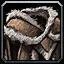 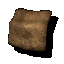 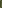 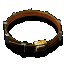 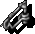 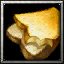 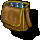 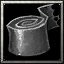 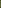 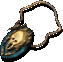 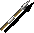 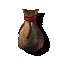 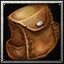 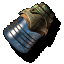 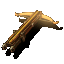 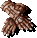 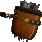 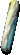 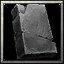 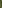 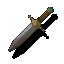 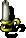 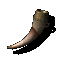 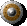 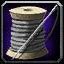 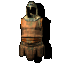 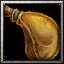 